Activities to do at homeFoundation Phase – Year TwoLanguage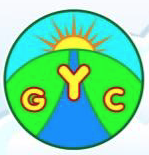 Speak Welsh to your child at any given opportunity. There are some lovely Welsh speaking programmes on S4C during the day. Also, the ‘Cyw” website has some fun games, songs and activities to encourage their learning.  Remember the importance of reading daily. 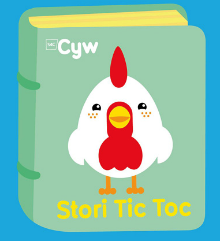 Colouring Handwriting.Spelling practice – copy words and sentences from books or dictionaries. Can you write 5 words out of a book / dictionary and they have to find the words within a specific time. Can they beat their previous time? 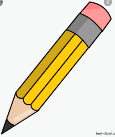 Find and write as many words as they can in one minute. Find words that have the spellings… (these sounds / spellings are specifically Welsh)oi, oe, ou			iw, yw, uw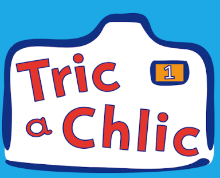 wy				ei, eu, au, ai, aesiWrite a diary entry of your activities. Write a letter to Dwynwen back in school.                           Numeracy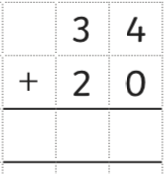 Correctly form numbers to 100 / 1000Add and subtract using the column methodOrder random numbers from the highest to the lowestWrite and recognise numbers to 1000Tables 2, 5 a 10. Remember to practice on TT Rockstars!Tell the time – o clock, half past, quarter past, quarter too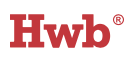 HWBAlso remember that you have access to HWB from home!Please contact Mrs Owen for more ideas or information onowenc196@hwbcymru.netGweithgareddau posib i wneud adref er mwyn parhau gydag addysg eich plantCyfnod Sylfaen – Blwyddyn 2IaithSiaradwch Cymraeg ar bob cyfle posib. Cofiwch am raglennu Cyw ar y teledu ac ar y we. Mae yna lwyth o weithgareddau, caneuon, storiau a raglennu Cymraeg yma i hybu’r iaith. Cofiwch ddarllen yn ddyddiol i’ch plentyLliwio yn daclusYmarfer llawysgrifen.Ymarfer sillafu – Copian geiriau / brawddegau allan o lyfr darllen neu geiriadur. Oedolyn yn ysgrifennu 5 gair allan o lyfr ac yna’r plentyn yn darganfod y geiriau. Amseri pa mor gyflym ydy’r plentyn yn darganfod y geiriau.Darganfod 5 gair sy’n dechrau gyda’r lythyren… e.e. a Ysgrifennu cymaint ag eiriau a phosib mewn amser penodol.Darganfod geiriau sy’n cynnwys y sain…oi, oe, ou			iw, yw, uwwy					ei, eu, au, ai, aesiYsgrifennu dyddiadur o’r hyn meant yn gwenud dros y cyfnod. Ysgrifennu llythyr i Dwynwen yn ôl yn yr ysgol. MathemategFfurfio rhifau hyd at 100 / 1000Adio a thynnu rhifau gan gynnwys adio a thynnu yn fertigolTrefnu rhifau o’r lleiaf i’r mwyaf 0 - 1000Adnabod rhifau hyd at 1000Adnabod tablau 2, 5 a 10. Cofiwch am TT Rockstars!Ymarfer dysgu’r amser ar y cloc, o’r gloch, hanner awr wedi, chwarter i, chwarter wediHWBCofiwch eich bod yn gallu cael mynediad i HWB o’r cartref!Cysylltwch â Mrs Owen am fwy o syniadau neu gymorth owenc196@hwbcymru.net